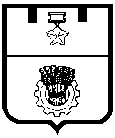 ВОЛГОГРАДСКая городская думаРЕШЕНИЕ400066, г. Волгоград, ул. Советская, 9                                                                           тел. (8442) 33-26-55, факс (8442) 55-17-13от 06.12.2013 № 7/172О внесении изменений в раздел 4 «Порядок и условия установления выплат стимулирующего характера» Положения об оплате труда работников муниципальных образовательных учреждений Волгограда, за исключением муниципальных образовательных учреждений в сфере искусства, утвержденного решением Волгоградской городской Думы от 27.10.2009 № 25/731 «Об утверждении Положения об оплате труда работников муниципальных образовательных учреждений Волгограда, за исключением муниципальных образовательных учреждений в сфере искусства» (в редакции на 27.11.2013), и о признании утратившим силу решения Волгоградской городской Думы от 27.10.2009 № 25/732 «Об установлении муниципальной надбавки работникам учреждений муниципальной системы образования Волгограда, за исключением муниципальных образовательных учреждений в сфере искусства Волгограда»В соответствии с Федеральным законом от 06 октября 2003 г. № 131-ФЗ «Об общих принципах организации местного самоуправления в Российской Федерации» (в редакции на 25.11.2013), статьями 135, 144 Трудового кодекса Российской Федерации, статьей 86 Бюджетного кодекса Российской Федерации, руководствуясь статьями 24, 26 Устава города-героя Волгограда, Волгоградская городская Дума РЕШИЛА:1. Внести в раздел 4 «Порядок и условия установления выплат стимулирующего характера» Положения об оплате труда работников муниципальных образовательных учреждений Волгограда, за исключением муниципальных образовательных учреждений в сфере искусства, утвержденного решением Волгоградской городской Думы от 27.10.2009 № 25/731 «Об утверждении Положения об оплате труда работников муниципальных образовательных учреждений Волгограда, за исключением муниципальных образовательных учреждений в сфере искусства» (в редакции на 27.11.2013), следующие изменения:1.1. В пункте 4.3 цифру «25» заменить цифрой «30».1.2. Пункт 4.4 изложить в следующей редакции:«4.4. В целях стимулирования работников образовательных учреждений, финансируемых за счет средств субвенции, предоставляемой из областного бюджета, к достижению высоких результатов труда и поощрения за качественно выполненную работу объем средств на выплаты стимулирующего характера предусматривается в размере, учитываемом органом государственной власти субъекта Российской Федерации при определении нормативов затрат на финансовое обеспечение государственных гарантий реализации прав на получение общедоступного и бесплатного дошкольного образования в муниципальных дошкольных образовательных организациях, общедоступного и бесплатного дошкольного, начального общего, основного общего, среднего общего образования в муниципальных общеобразовательных организациях, обеспечение дополнительного образования детей в муниципальных общеобразовательных организациях.».2. Признать утратившими силу:2.1. Решение Волгоградской городской Думы от 27.10.2009 № 25/732 «Об установлении муниципальной надбавки работникам учреждений муниципальной системы образования Волгограда, за исключением муниципальных образовательных учреждений в сфере искусства Волгограда». 2.2. Решение Волгоградской городской Думы от 11.07.2012 № 64/1928 «О внесении изменений в решение Волгоградской городской Думы от 27.10.2009 № 25/732 «Об установлении муниципальной надбавки работникам учреждений муниципальной системы образования Волгограда» (в редакции решения Волгоградской городской Думы от 04.12.2009 № 27/818)».3. Опубликовать настоящее решение в официальных средствах массовой информации в установленном порядке.4. Настоящее решение вступает в силу с 01 марта 2014 г.5. Контроль за исполнением настоящего решения возложить на В.В.Колесникова – заместителя главы Волгограда.Глава Волгограда				                                                       И.М.Гусева